Електрична струја Упутство за израду провере знања:Преузмите задатке са сајта школе и урађене задатке проследите својим предметним наставницима на начин на који остварујете контакт (мејл, вибер група, гугл учионица).ЗАДАЦИОСНОВНИ НИВО: (сваки задатак носи по  5  поена)1.Шта чини електричну струју у проводнику?2.Попуни табелу.3.Како гласи Омов закон за део струјног кола?(напиши дефиницију и образац)СРЕДЊИ НИВО: (сваки задатак носи по 12 поена)1.Наведене материјале разврстај на проводнике и изолаторе.стакло, сребро, пластика , ваздух, електролити, бакар, графит, гума, обична вода, гвожђе, керамика, уља2.Колика је снага електричне струје ако она за 5 ѕ изврши рад од 200 Ј ?3.У проводнику се ослобађа при протицању струје количина топлоте од 4800 Ј за 8 минута. Колика је јачина струје у проводнику? Електрична отпорност проводника је 1Ω.НАПРЕДНИ НИВО: (сваки задатак носи по 20 поена)1.Неки је дужина проводника 5 m, полупречник проводника 1 mm а електрична отпорност 3Ω. Колика је специфична отпорност материјала од којег је направљен проводник?2.Израчунати еквивалентну отпорност отпорника у датом колу.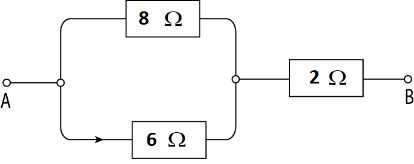 3.Колику електричну енергију у kWh утроши рингла електричног шпорета ако је њен отпор 30 Ω и ако је укључена на напон од 220 V током 1 h? Колику енергију рингла потроши за месец дана ако је сваки дан укључена 3 сата?Назив физичке величинеОзнака физичке величинеНазив мерне јединицеОзнака мерне јединицеЕлектрична струјаЕлектрична отпорностНапон електричне струјеСнага електричне струјеИЗОЛАТОРИПРОВОДНИЦИпоениоцена0-14115-27228-52353-81482-1115